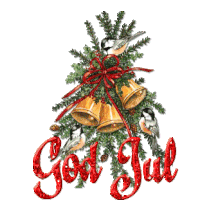 Fra jeres grundejerforening Ønsker vi jer alle en rigtig glædelig jul samt et godt nytår.Selv om vinteren byder på stilhed i bestyrelsen, skal I vide, at vi er i gang med at søge Vejle Kommune om ULM midler.Vi vil gerne udvide og forbedre vores legeplads på Gimlegrunden.Vi håber, at alle har det godt og at vi ses til vores aktiviteter i det det kommende år.Med venlig hilsenFormandErik Lassen